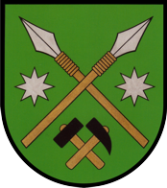 Naša malebná obec Hôrka, ktorá sa nachádza na Spiši pod Tatrami má svoju históriu napísanú už veľmi dávno. Nehovoriac o nálezoch prvých stôp pravekých ľudí z obdobia paleolitu. Prvou písomnou zmienkou o našej dedine sa stretávame v r. 1315. Naša obec je zmesou kultúr všetkých, ktorí do nej prichádzali za prácou. V 19. storočí  v obci dominovalo baníctvo, kde hlavnou zložkou ťažby bola mangánová ruda. No a v dvadsiatom storočí bol v našej obci aj nultý ročník behu z názvom „ Starostovská desiatka“. Počas obdobia Corona vírusu sa tento už tradičný beh v našej obci odmlčal, avšak tento rok, rok 2023,  je ten, kedy je načase privítať  23. ročník tejto bežeckej súťaže, pevne veríme, že s medzinárodnou účasťou. Preto mi dovoľte všetkých, ktorí milujú beh a šport, pozvať k nám do obce Hôrka dňa 3.6.2023, aby si zmerali sily a nazbierali krásne športové zážitky.Teším sa na všetkých, ktorí príjmu moje pozvanie.                                                            Starosta obce Hôrka Mgr. Peter Spišák PROGRAM  A PODMIENKY  ÚČASTIDeň konania behu: 3.6.2023Príchod účastníkov najneskôr do : 15,30 hodiny.Prezentácia a oboznámenie sa s traťou: od 15,30 do 16,20 hodiny.Štart: o 14:00 hod. detské kategórie            16,30 hod. hlavná kategóriaBežecké kategórie: 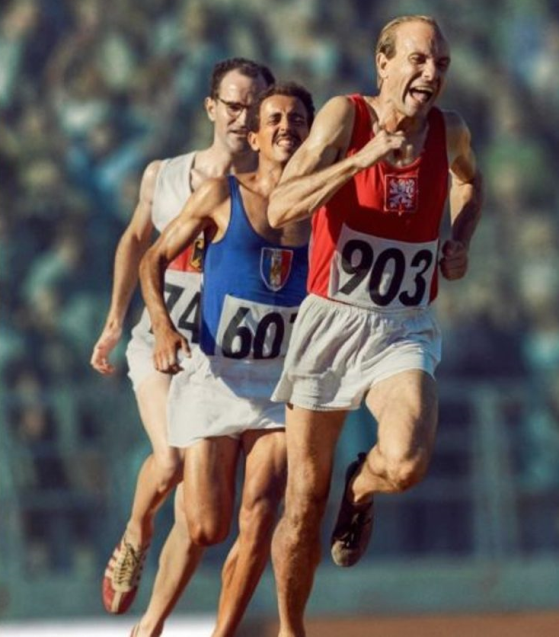 Muži a ženy od 18 do 39 rokov Muži a ženy od 40 do 49 rokovMuži a ženy od 50 do 60 rokovMuži a ženy nad 70 rokovChlapci/Dievčatá beh-škôlkari
Chlapci/Dievčatá beh-1stupeň ZŠ
Chlapci/Dievčatá beh-2stupeň ZŠCeny: Prví traja pretekári v každej kategóri budú odmenení víťaznými pohármi. Štartovné pre dospelých:...10...EurŠtartovné pre deti – zdarmaV cene štartovného jedná teplá strava a nápoj.Ostatné občerstvenie - bufetový predaj.Na záver pre neocenených - tombolaZdravotné zabezpečenie: zabezpečuje organizátor (obec Hôrka so spoluprácou DHZ Hôrka) Všetci účastníci sú povinní zabezpečiť si individuálne zdravotné poistenie.

Dôležité upozornenie: Organizátor pretekov si vyhradzuje právo zrušiť ich alebo zmeniť trať v prípade mimoriadne nepriaznivých podmienok.

